
School Community Council Meeting Minutes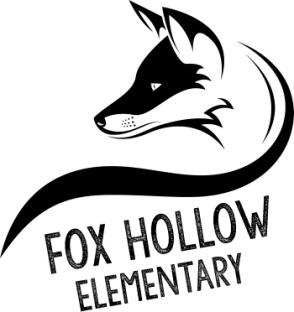 2:00 p.m. – Virtual Meeting via Google Meet, July 31, 2020Welcome and call to order by Tiffany CarlinoMiss Adams and Mr. Scovill were introduced.A discussion was had regarding reallocating funds in the Trust Land Plan from the science goal to the purchase of additional technology in anticipation of distance learning needs. Members were supportive of this change.  A formal rewrite to the Trust Land Plan will be presented for a vote at a later meeting.Meeting was adjourned.Attendees:Tiffany Carlino - PresidentSusannah Holden – Vice-chairAlayne AlbistonIrene CleggLisa EskesenNiki GeorgeCarli LewisKristina LeikamHarmony MitchellAmy Adams, PrincipalJohn Scovill, Asst. PrincipalBetsy Goodwin, SecretaryKristen CleggKelsy Schneiter